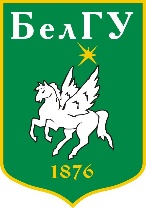 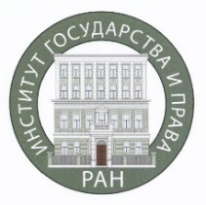 Международная научно-практическая конференция«АКТУАЛЬНЫЕ ПРОБЛЕМЫ КОДИФИКАЦИИ РОССИЙСКОГО ЗАКОНОДАТЕЛЬСТВА: ИСТОРИЯ, СОВРЕМЕННОЕ СОСТОЯНИЕ И ВЕКТОРЫ РАЗВИТИЯ(к 100-летию Гражданского кодекса РСФСР 1922 г.)»(г. Белгород, РФ)Дата проведения: 7 октября 2022 г. Прием заявок: с 20.02.2021Форма проведения: очная и онлайнОрганизаторы: Белгородский государственный национальный исследовательский университет, Институт государства и права Российской Академии наук, Великотырновский университет имени Святых Кирилла и Мефодия (Болгария), Поморская академия в Слупске (Польша)Конференция будет проводиться 7 октября 2022 г. в Белгородском государственном национальном исследовательском университете в гибридном формате.Рабочие языки конференции: русский и английский.Конференция ставит целью обсуждение историко-правовых, теоретико-правовых и отраслевых аспектов кодификации российского законодательства, а также поиск оптимальных направлений ее развития и совершенствования. В эпицентр научной полемики включены следующие проблемные вопросы:1. Теоретические, исторические и технико-юридические проблемы кодификации российского законодательства.2. Конституционно-правовые ресурсы и перспективы систематизации законодательства.3. Отраслевые проблемы систематизации и кодификации законодательства.4. Основные направления реформирования гражданского законодательства России на современном этапе.5. История развития и актуальные проблемы системы формирования законодательства в сфере гражданско-правовых отношений. 7 октября 2022 г., пятница09.30 – 10.30 – регистрация участников (10 этаж, 12 корпус)11.00 – 11.30 – торжественное открытие конференции (10 этаж, конференц-зал)11.30 – 13.00 – пленарное заседание (10 этаж, конференц-зал)13.00 – 14.00 – обед 14.00 – 15.00 – экскурсия по НИУ «БелГУ» 15.00 – 18.00 – дискуссионные площадки (ауд. 4-9 и 4-11, 13 корпус)18.00 – 19.00 – ужинВ рамках проведения конференции планируются пленарные доклады (20 минут), секционные доклады (10 минут). По итогам работы конференции будет издан сборник материалов. Контактная информация: Ф.И.О. контактного лица – Шалайкин Руслан НиколаевичАдрес проведения: 308015 г. Белгород, ул. Победы 85, Тел.: 8 (4722) 30 12 32.Эл. почта: shalaykin@bsu.edu.ru Требования к оформлению тезисов на Международную научно-практическую конференцию «АКТУАЛЬНЫЕ ПРОБЛЕМЫ КОДИФИКАЦИИ РОССИЙСКОГО ЗАКОНОДАТЕЛЬСТВА: ИСТОРИЯ, СОВРЕМЕННОЕ СОСТОЯНИЕ И ВЕКТОРЫ РАЗВИТИЯ(к 100-летию Гражданского кодекса РСФСР 1922 г.)»Условия участия:Допускается очное, онлайн и заочное участие иногородних авторов. Участие в конференции и публикация бесплатно. Проезд и проживание оплачиваются участниками конференции самостоятельно.Требования к оформлению материалов для публикации:Объем представляемого текста: до 10 страниц.К опубликованию принимаются только оригинальные авторские тексты (не менее 60 %  по системе Антивлагиат Вуз).Материалы представляются в электронном виде.Параметры страницы: формат А4 (210x297 мм); поля: верхнее, нижнее, левое и правое – 2 см.Параметры текста: шрифт – Times New Roman; стиль Обычный; интервал полуторный; отступ 1,25; кегль – 14. Порядок оформления:фамилия и инициалы автора, должность, ученая степень, звание, место работы, город, страна, выравнивание по правому краю;название статьи – по центру;после пропущенной строки располагается аннотации статьи (не менее 50 слов) и ключевые слова (6-10 слов) на русском языке;после пропущенной строки располагается текст;сноски в квадратных скобках, обязателен список использованной источников.Сведения об авторе (фамилия, имя, отчество автора, ученая степень, ученое звание, должность, наименование организации), – сверху с выравниванием по правому краю; ниже через интервал по центру – название статьи прописными буквами, ниже – аннотация и ключевые слова и далее через интервал текст статьи, выровненный по ширине.Заявку и статью необходимо выслать в адрес оргкомитета по адресу shalaykin@bsu.edu.ru в срок до 10 сентября 2022 года.Оргкомитет оставляет за собой право отклонить поступившие в его адрес материалы, не соответствующие установленным требованиям и не отвечающие тематике конференции.